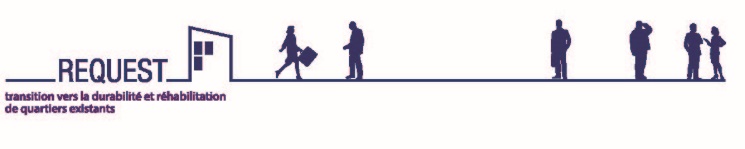 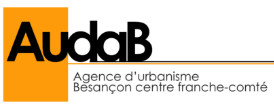 Fiche d’observation des espaces publicsJuin 2017Fiche d’observation des espaces publicsJuin 2017Fiche d’observation des espaces publicsJuin 2017Fiche d’observation des espaces publicsJuin 2017Fiche d’observation des espaces publicsJuin 2017Fiche d’observation des espaces publicsJuin 2017Fiche d’observation des espaces publicsJuin 2017Fiche d’observation des espaces publicsJuin 2017Fiche d’observation des espaces publicsJuin 2017Fiche d’observation des espaces publicsJuin 2017Typologie | CaractèreTypologie | CaractèreTypologie | CaractèreTypologie | CaractèreTypologie | CaractèreTypologie | CaractèreTypologie | CaractèreTypologie | CaractèreTypologie | CaractèreTypologie | Caractère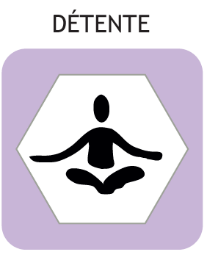 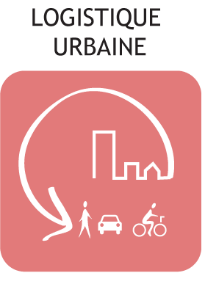 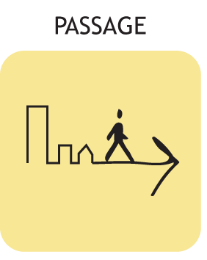 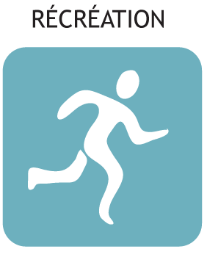 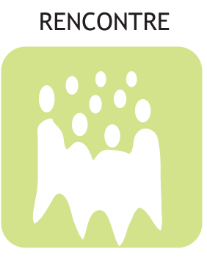 Morphologie & intégration urbaineMorphologie & intégration urbaineMorphologie & intégration urbaineMorphologie & intégration urbaineMorphologie & intégration urbaineMorphologie & intégration urbaineMorphologie & intégration urbaineMorphologie & intégration urbaineMorphologie & intégration urbaineMorphologie & intégration urbaineLocalisationDans le quartier et/ou dans la villeLocalisationDans le quartier et/ou dans la villeLocalisationDans le quartier et/ou dans la villeLocalisationDans le quartier et/ou dans la villeLocalisationDans le quartier et/ou dans la villeType d’aménagementDominante minérale ou végétale, style, matières, accessible ou pasType d’aménagementDominante minérale ou végétale, style, matières, accessible ou pasType d’aménagementDominante minérale ou végétale, style, matières, accessible ou pasType d’aménagementDominante minérale ou végétale, style, matières, accessible ou pasType d’aménagementDominante minérale ou végétale, style, matières, accessible ou pasContexteEquipements publics autour ou à proximité, activités (industries, bureaux, commerces, services…), animations ponctuelles ou périodiquesContexteEquipements publics autour ou à proximité, activités (industries, bureaux, commerces, services…), animations ponctuelles ou périodiquesContexteEquipements publics autour ou à proximité, activités (industries, bureaux, commerces, services…), animations ponctuelles ou périodiquesContexteEquipements publics autour ou à proximité, activités (industries, bureaux, commerces, services…), animations ponctuelles ou périodiquesContexteEquipements publics autour ou à proximité, activités (industries, bureaux, commerces, services…), animations ponctuelles ou périodiquesEtat de conservationBien entretenu ou dégradéEtat de conservationBien entretenu ou dégradéEtat de conservationBien entretenu ou dégradéEtat de conservationBien entretenu ou dégradéEtat de conservationBien entretenu ou dégradéTopographiePlat, pente modérée ou forteTopographiePlat, pente modérée ou forteTopographiePlat, pente modérée ou forteTopographiePlat, pente modérée ou forteTopographiePlat, pente modérée ou forteMobilier urbainBancs, poubelles, luminaires, points d’eau, jeux d’enfants, équipements de gymnastique, rampes…Mobilier urbainBancs, poubelles, luminaires, points d’eau, jeux d’enfants, équipements de gymnastique, rampes…Mobilier urbainBancs, poubelles, luminaires, points d’eau, jeux d’enfants, équipements de gymnastique, rampes…Mobilier urbainBancs, poubelles, luminaires, points d’eau, jeux d’enfants, équipements de gymnastique, rampes…Mobilier urbainBancs, poubelles, luminaires, points d’eau, jeux d’enfants, équipements de gymnastique, rampes…Usages et usagersUsages et usagersUsages et usagersUsages et usagersUsages et usagersUsages et usagersUsages et usagersUsages et usagersUsages et usagersUsages et usagersSemaineType d’usagers : âge, genreType de pratiques : individuelles ou groupéesQuelles pratiques : lecture, sport, jeu…SemaineType d’usagers : âge, genreType de pratiques : individuelles ou groupéesQuelles pratiques : lecture, sport, jeu…SemaineType d’usagers : âge, genreType de pratiques : individuelles ou groupéesQuelles pratiques : lecture, sport, jeu…SemaineType d’usagers : âge, genreType de pratiques : individuelles ou groupéesQuelles pratiques : lecture, sport, jeu…SemaineType d’usagers : âge, genreType de pratiques : individuelles ou groupéesQuelles pratiques : lecture, sport, jeu…Week-endType d’usagers : âge, genreType de pratiques : individuelles ou groupéesQuelles pratiques : lecture, sport, jeu…Week-endType d’usagers : âge, genreType de pratiques : individuelles ou groupéesQuelles pratiques : lecture, sport, jeu…Week-endType d’usagers : âge, genreType de pratiques : individuelles ou groupéesQuelles pratiques : lecture, sport, jeu…Week-endType d’usagers : âge, genreType de pratiques : individuelles ou groupéesQuelles pratiques : lecture, sport, jeu…Week-endType d’usagers : âge, genreType de pratiques : individuelles ou groupéesQuelles pratiques : lecture, sport, jeu…MatinAprès-midiAprès-midiSoirSoirMatinMatinAprès-midiAprès-midiSoirAutres observations ou commentairesAutres observations ou commentairesAutres observations ou commentairesAutres observations ou commentairesAutres observations ou commentairesAutres observations ou commentairesAutres observations ou commentairesAutres observations ou commentairesAutres observations ou commentairesAutres observations ou commentaires